Węże prysznicowe na Ceneo.pl - wybieramy najlepszy produktZastanawiasz się nad przeprowadzeniem prawdziwej metamorfozy w swoim domu? Nie zapomnij o łazience!Jakiego produktu szukać na Ceneo.plJeśli poproszono by Cię o zgadnięcie, które element wyposażenia łazienki jest najbardziej podatny na uszkodzenia, z pewnością wskazałbyś na istotny element armatury - wąż prysznicowy. Kiepskiej jakości produkt niezwykle często dziurawi się, przepuszcza wodę i, z równie dużym prawdopodobieństwem, może uszkodzić kabinę prysznicową i armaturę.Najlepszy wybór dla Twojej łazienkiWłaśnie dlatego jego dobór nie może być przypadkowy, a węże prysznicowe na Ceneo.pl sortowane jedynie przez wzgląd na cenę produktu. Wszakże modele tańsze, niezwykle często odznaczają się niską jakością. Jak dobierać tego typu akcesoria, by posłużyły nam nieco dłużej?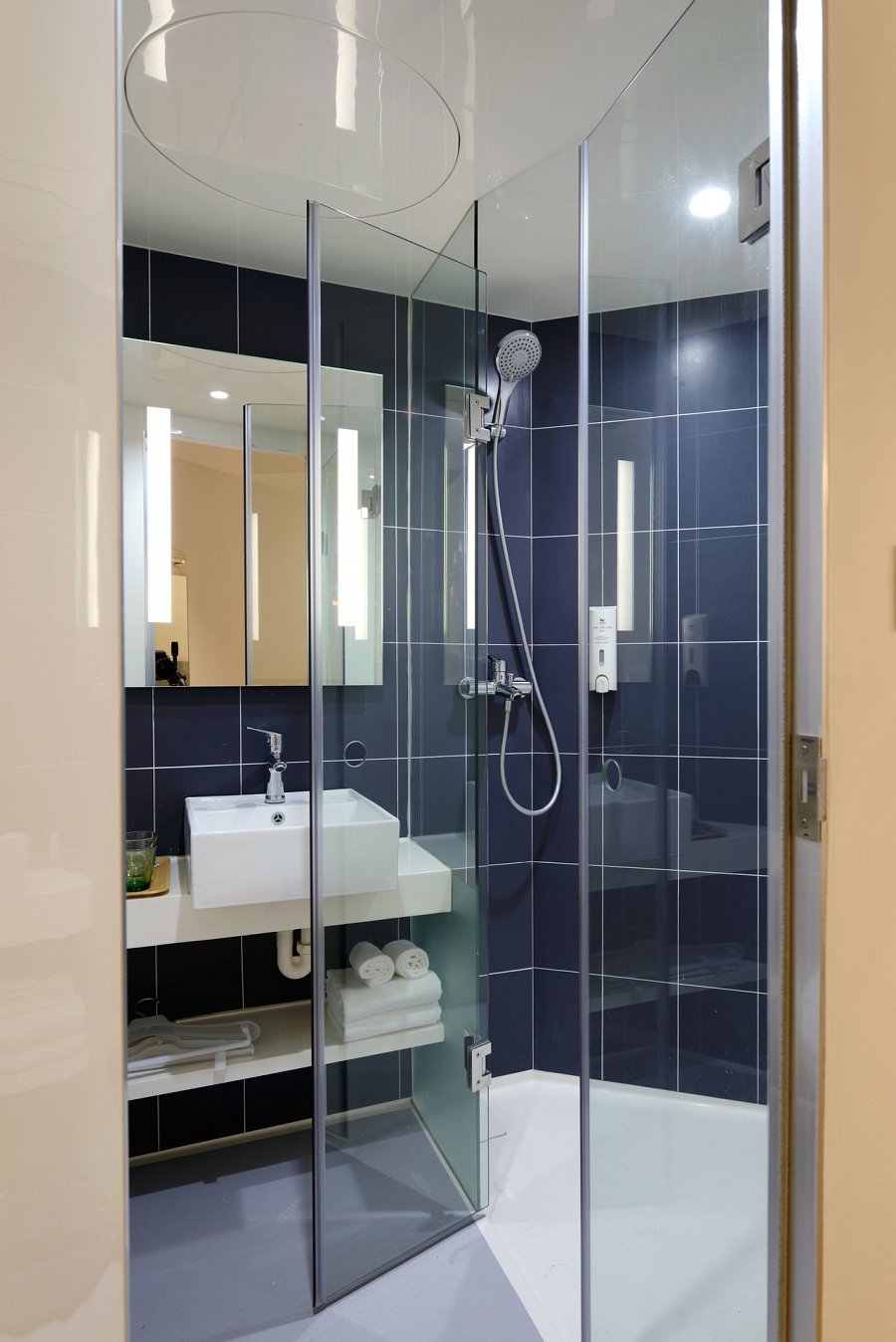 Węże prysznicowe na Ceneo.pl: wybierz najlepszyDoskonałym pomysłem będzie sprawdzenie, czy produkt posiada dodatkową, wewnętrzną warstwę. Dzięki takiej izolacji, węże prysznicowe, które znajdziemy choćby za pośrednictwem serwisu porównującego Ceneo.pl, zachowają dłuższą trwałość. Dobrym rozwiązaniem okazać może się również zakup produktu, który posiada wewnętrzną wyściółkę z tworzywa sztucznego, dzięki której wąż nie będzie załamywał się, a między pierścieniami (z których złożony jest wąż metalowy) nie pojawią się szpary i przerwy. Warto również zauważyć, że detergenty, których używamy do konserwacji łazienki i toalety nie powinny być zbyt intensywne, by nie naruszyć warstwy ochronnej produktu.